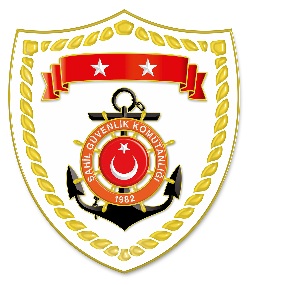 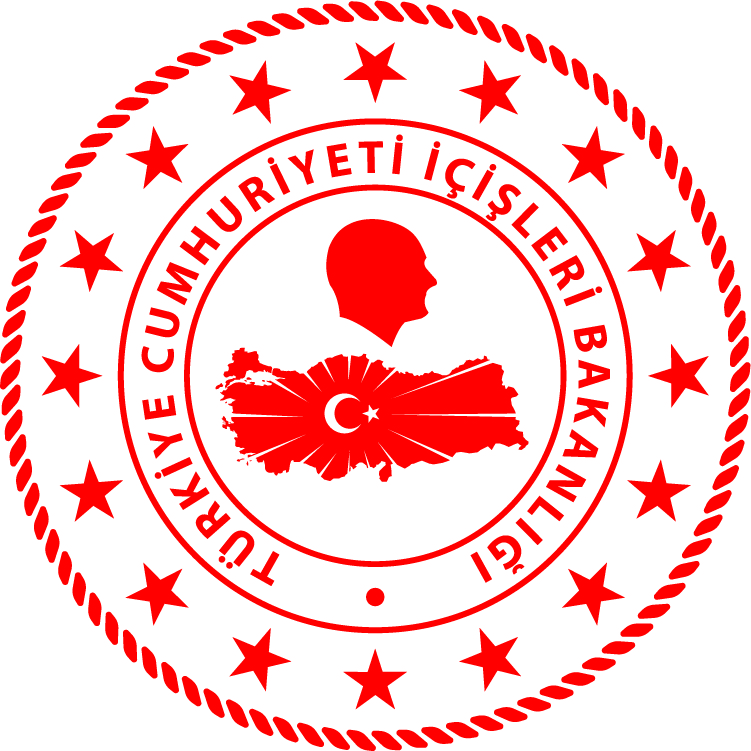 Aegean Region*Statistical information given in the table may vary because they consist of data related incidents which were occured and turned into search and rescue operations.The exact numbers at the end of the related month is avaliable on sg.gov.tr/irregular-migration-statisticsNUDATELOCATION/PLACE AND TIMEIRREGULAR MIGRATION ASSETTOTAL NUMBER OF APPREHENDED FACILITATORS/SUSPECTTOTAL NUMBER OF RESCUED/
APPREHENDED MIGRANTSNATIONALITY OF RESCUED/APPREHENDED MIGRANTS ON THE BASIS OF DECLARATION106 November 2019Off the Coast of AYDIN/Kuşadası02.30Inflatable Boat-3019 Syria, 11 Palestine206 November 2019Off the Coast of MUĞLA/Datça19.55Jet Ski-11 Iraq306 November 2019Off the Coast of İZMİR/Dikili23.05Inflatable Boat-4428 Syria, 12 Somali, 4 Palestine406 November 2019Off the Coast of AYDIN/Kuşadası23.00On Land-109 Syria, 1 Central Africa